Firmo esta acta en constancia de que he participado de la socialización del Syllabus del curso y estoy enterado(a) de los contenidos, metodología, evaluación y demás condiciones para su desarrollo.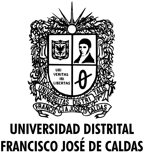 Acta de socialización Syllabus del cursoPrograma académico:Fecha:Curso:Grupo:Docente:IDNombreDocumentoFirma12345678910111213141516171819202122232425262728293031323334353637383940